Entoure si tu vois la lettre : i  i  I  i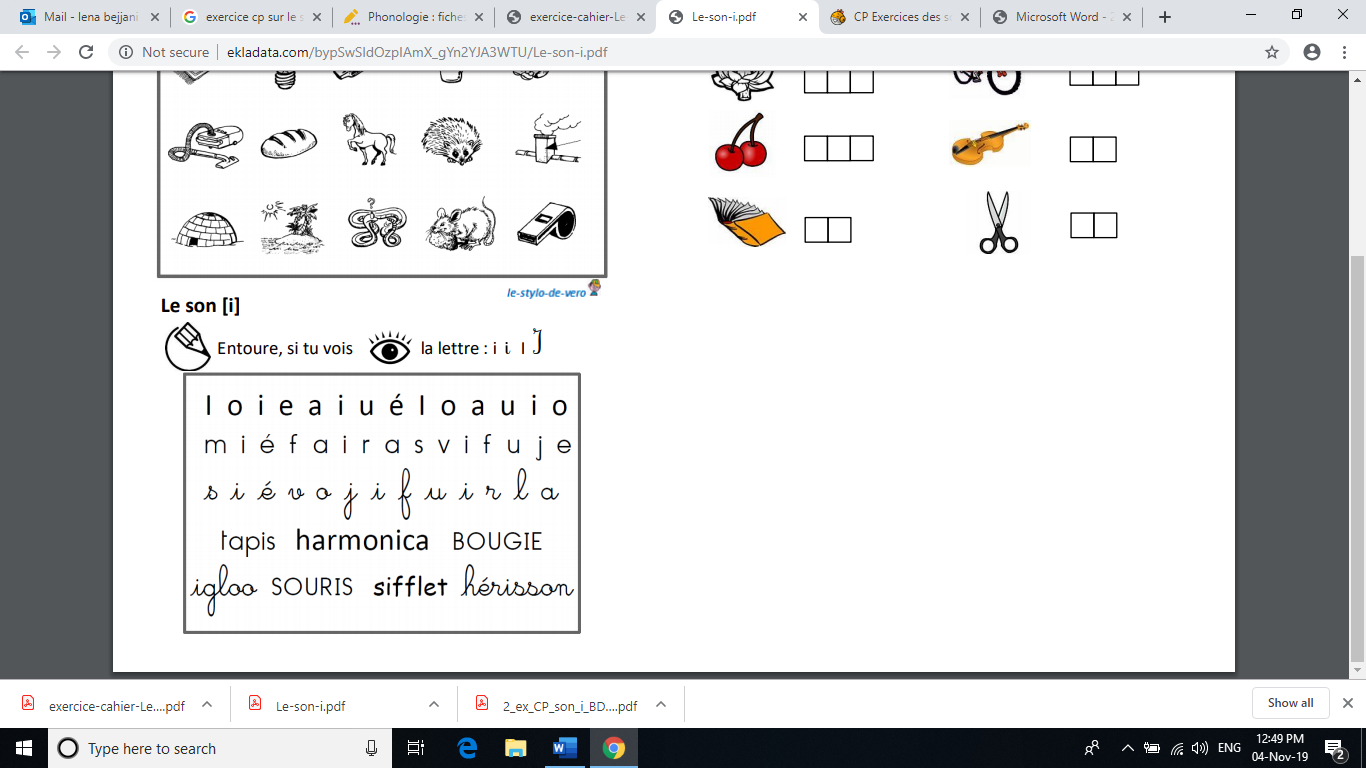 Colorie les cases où tu entends le son [i] :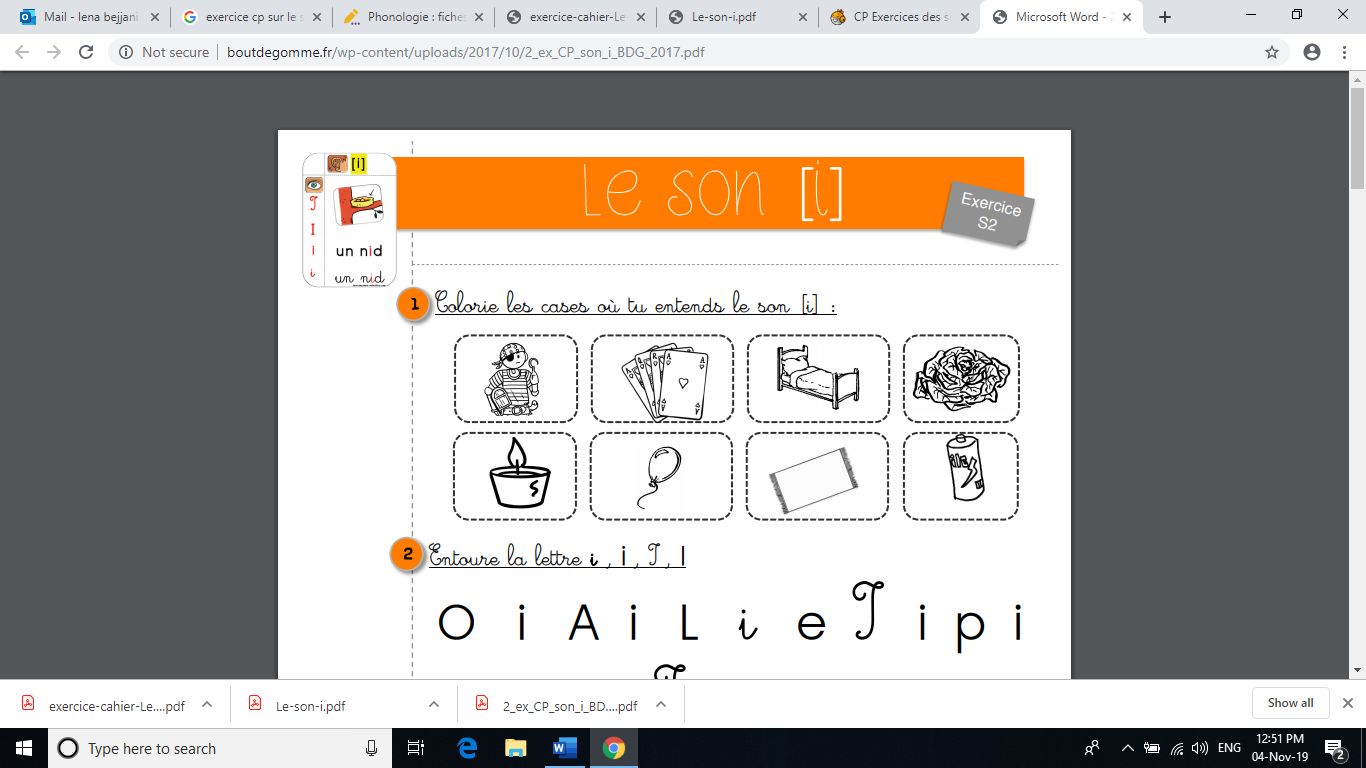 Écris la lettre i :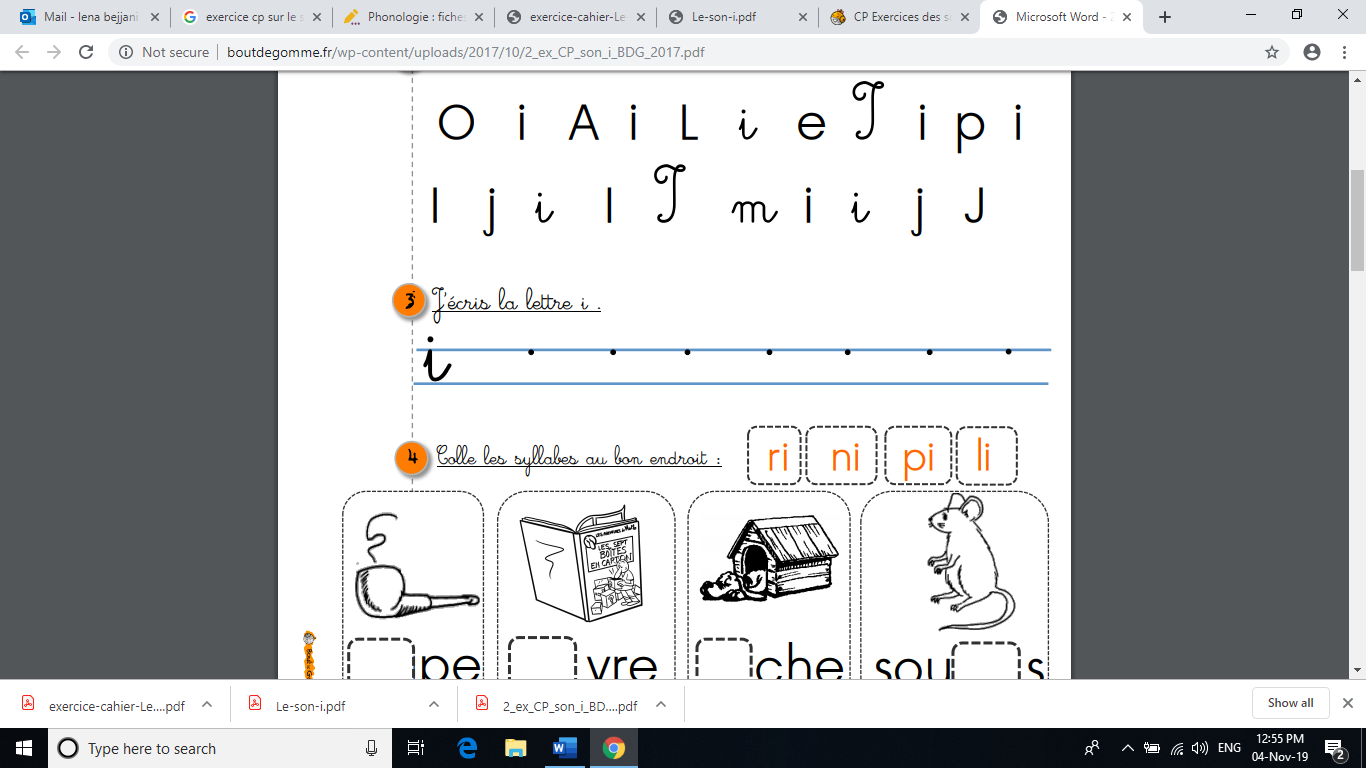 Coche la case dans laquelle tu entends le son [i] :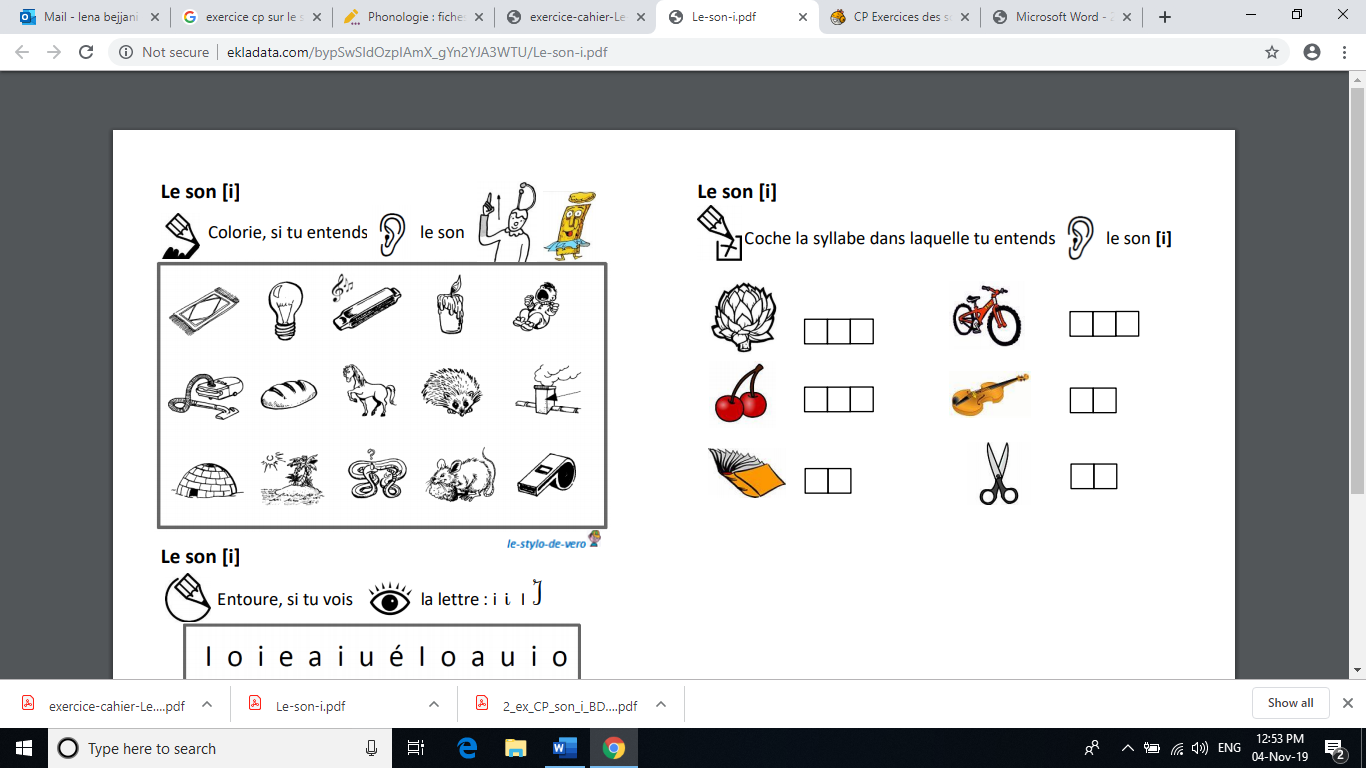 Complète chaque mot avec la syllabe qui manque :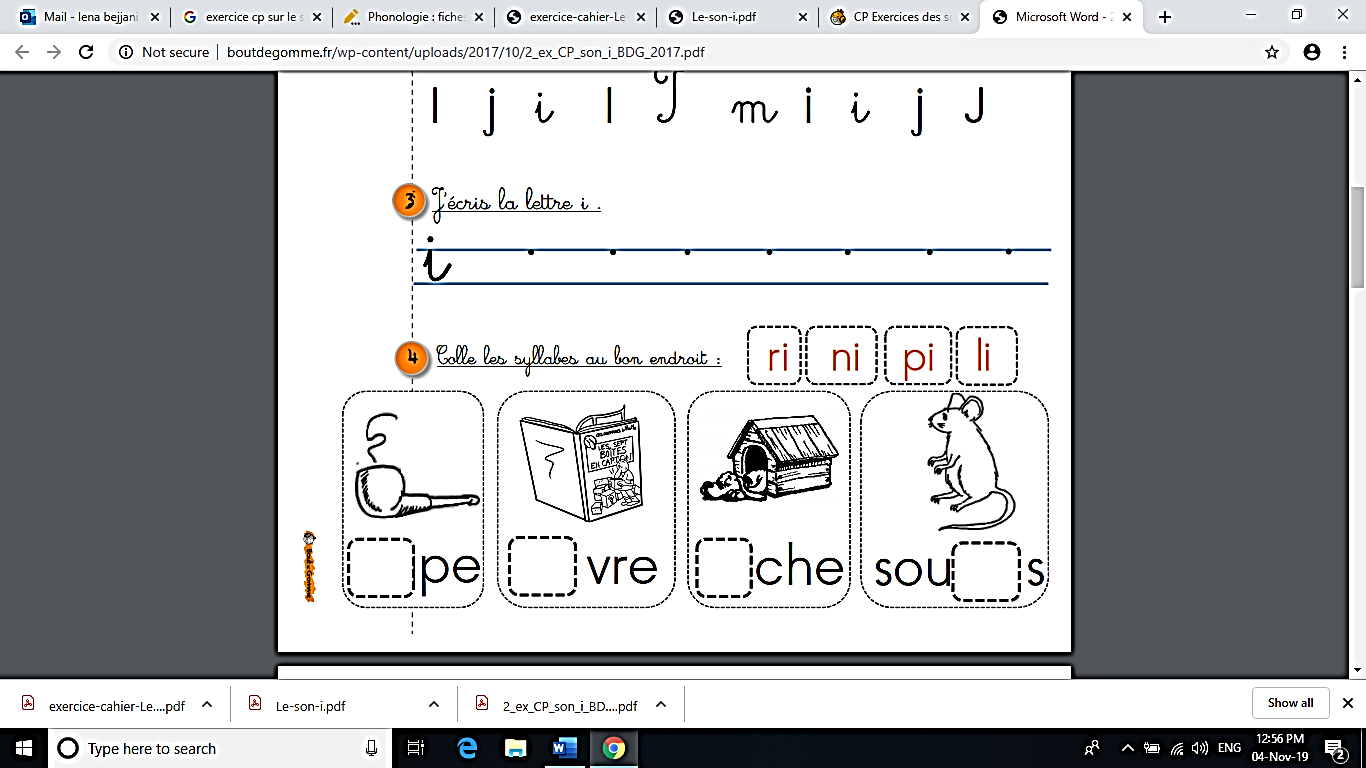 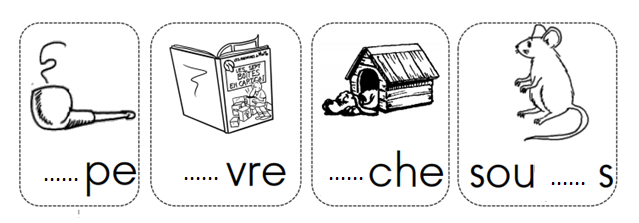 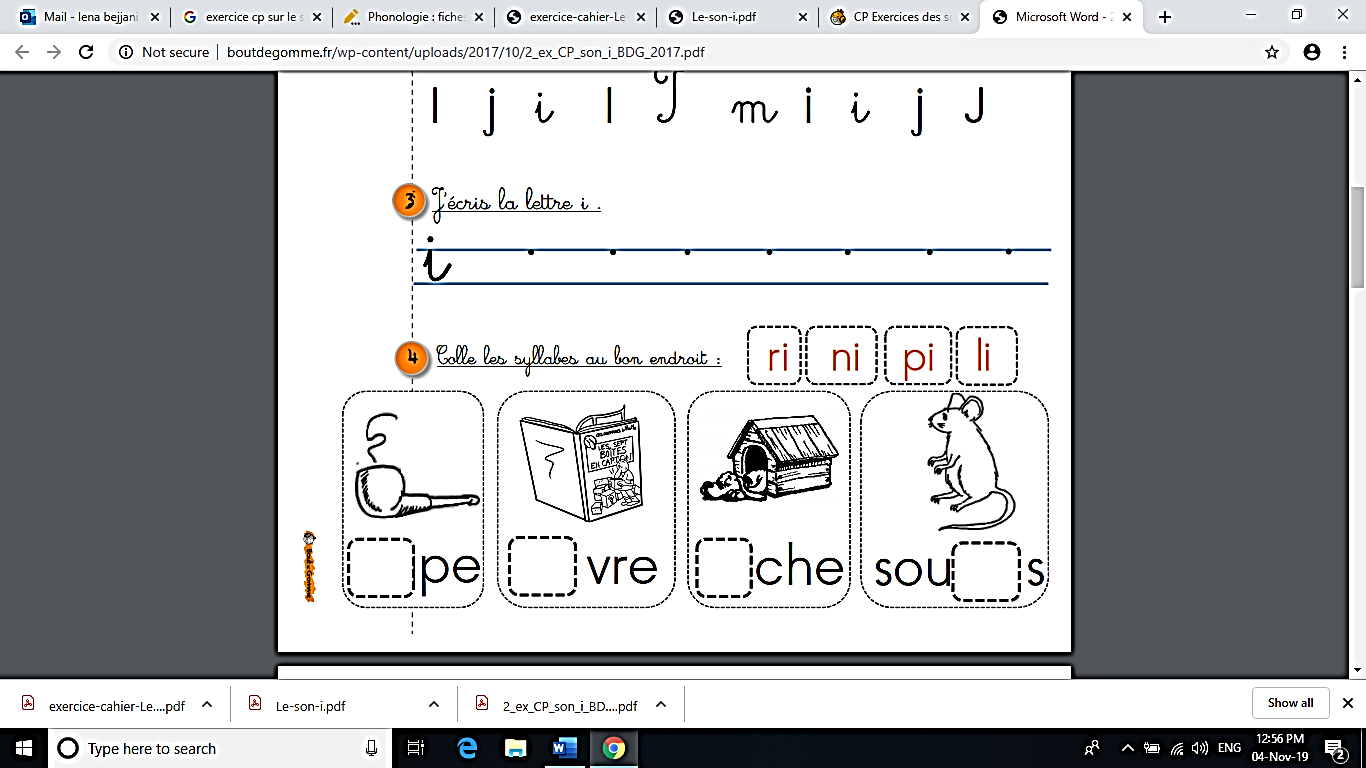 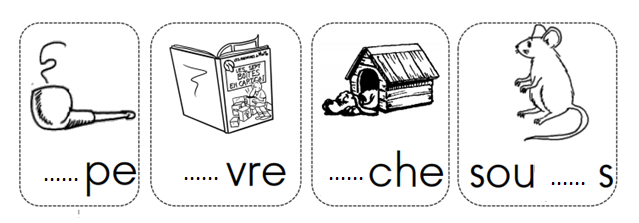 Colorie le mot qui correspond à l’image :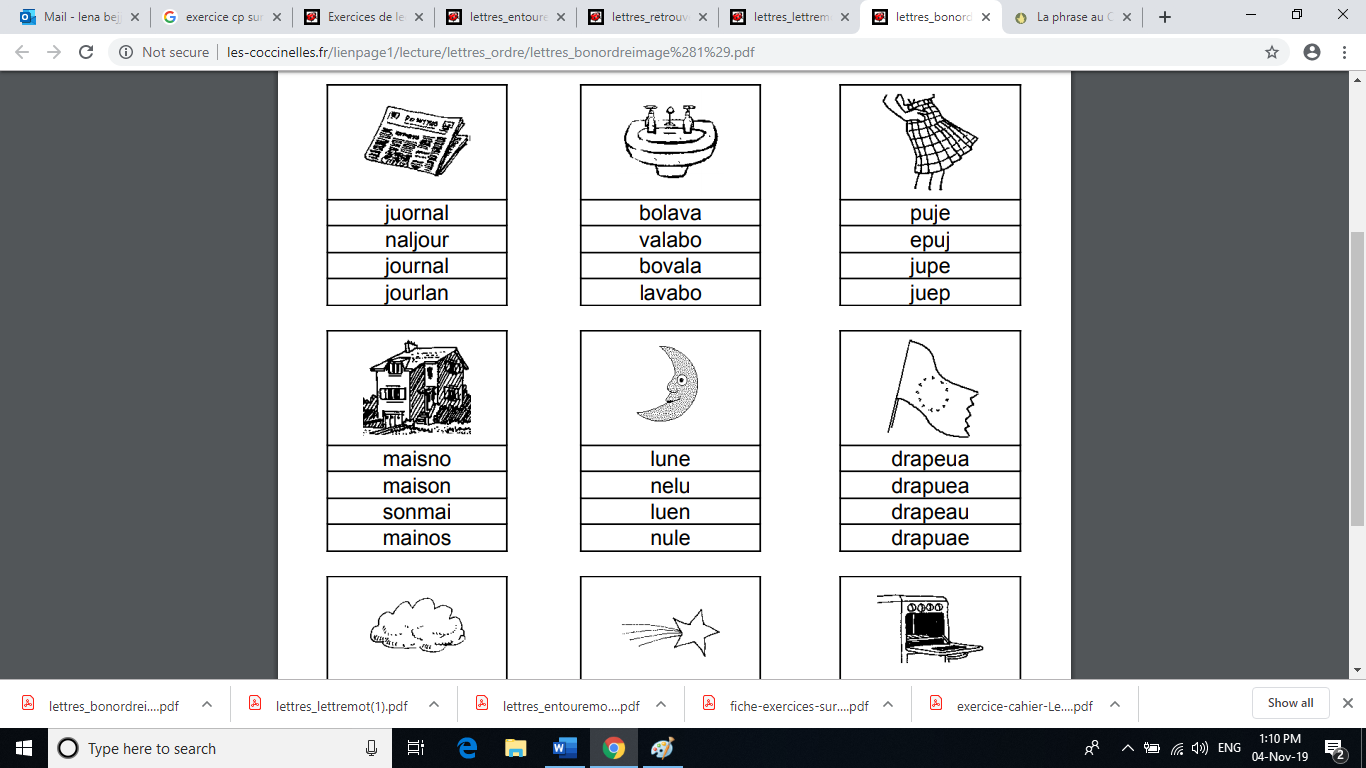 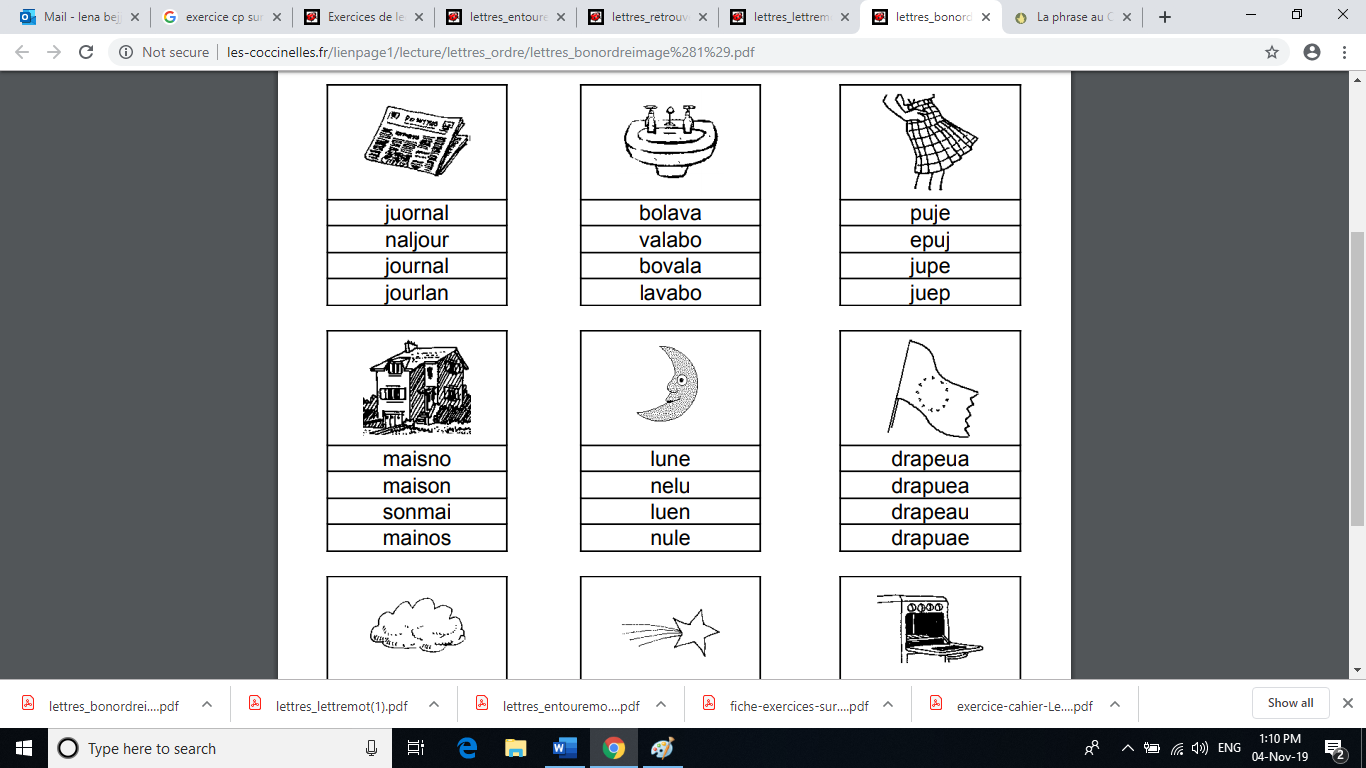 Relie chaque mot aux lettres qui le composent :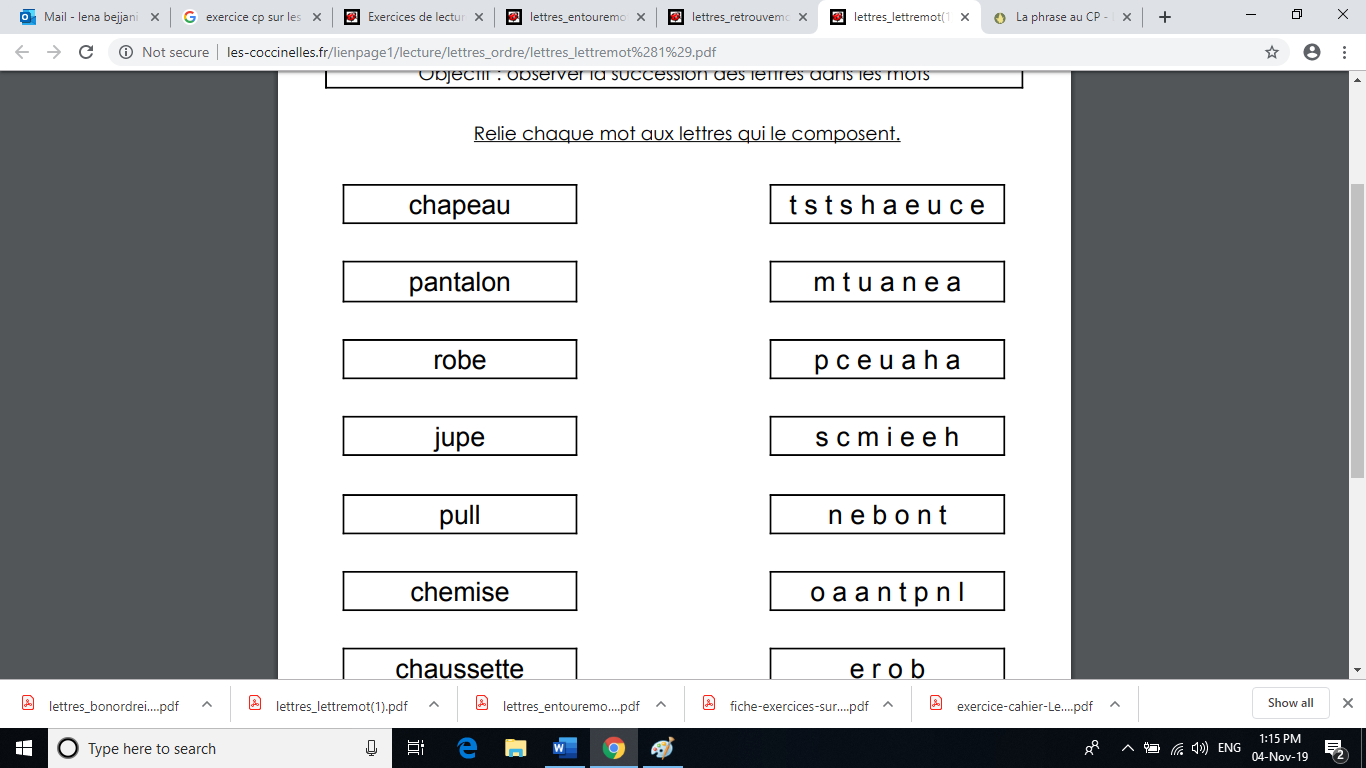 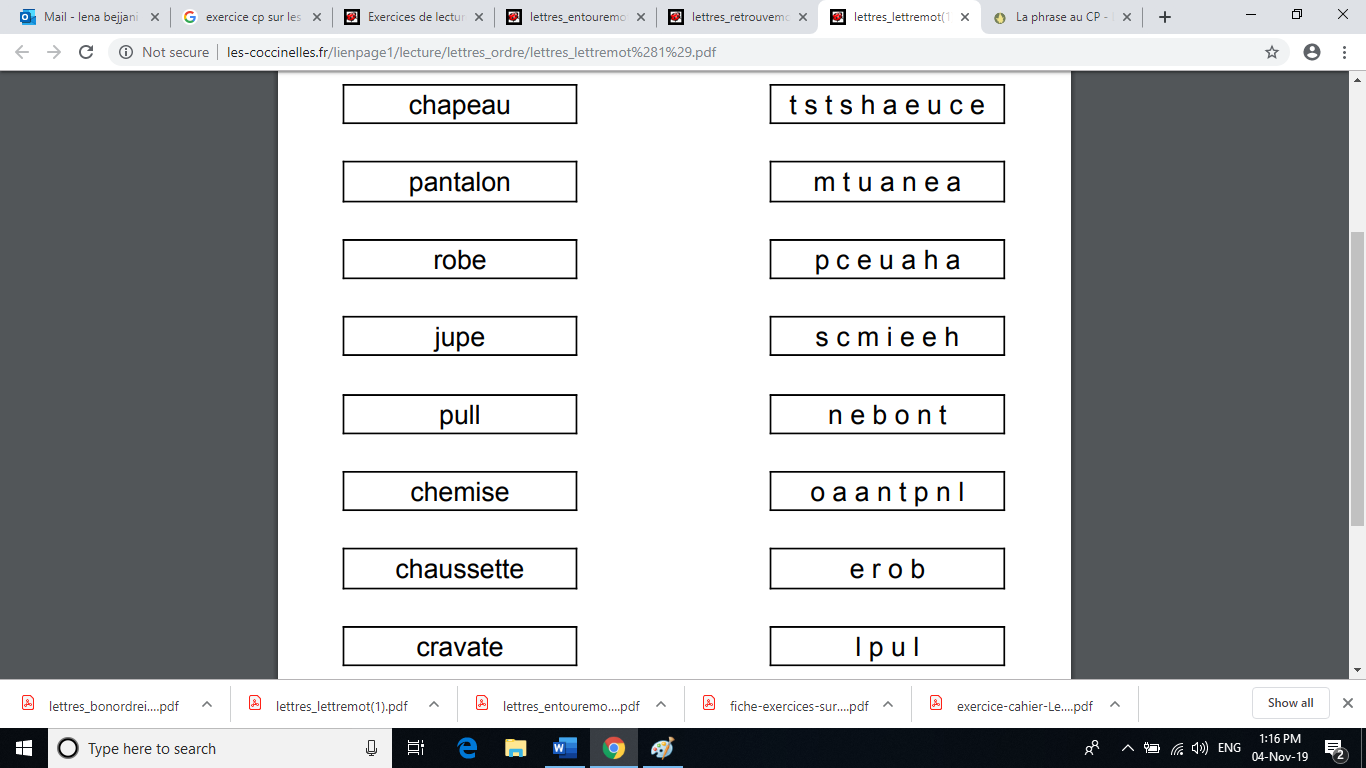 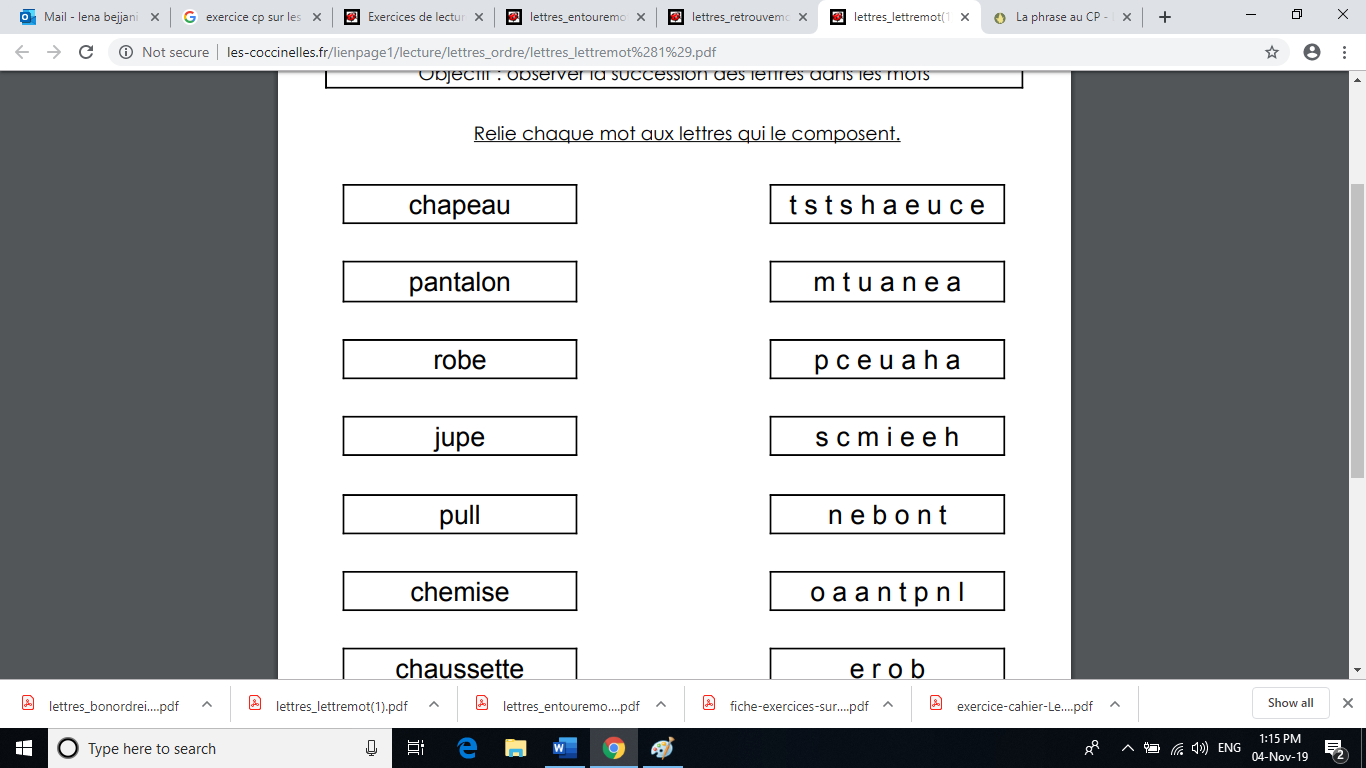 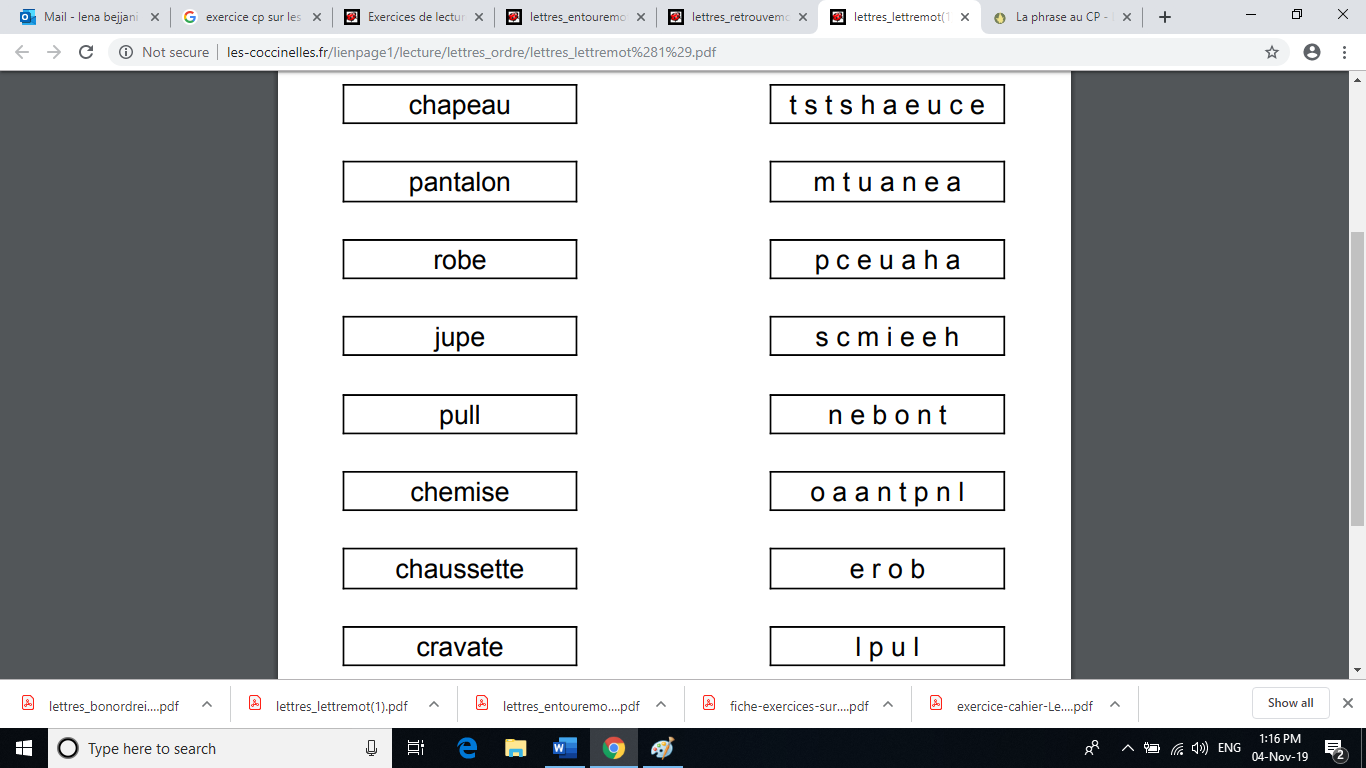 Retrouve le mot proposé et entoure-le :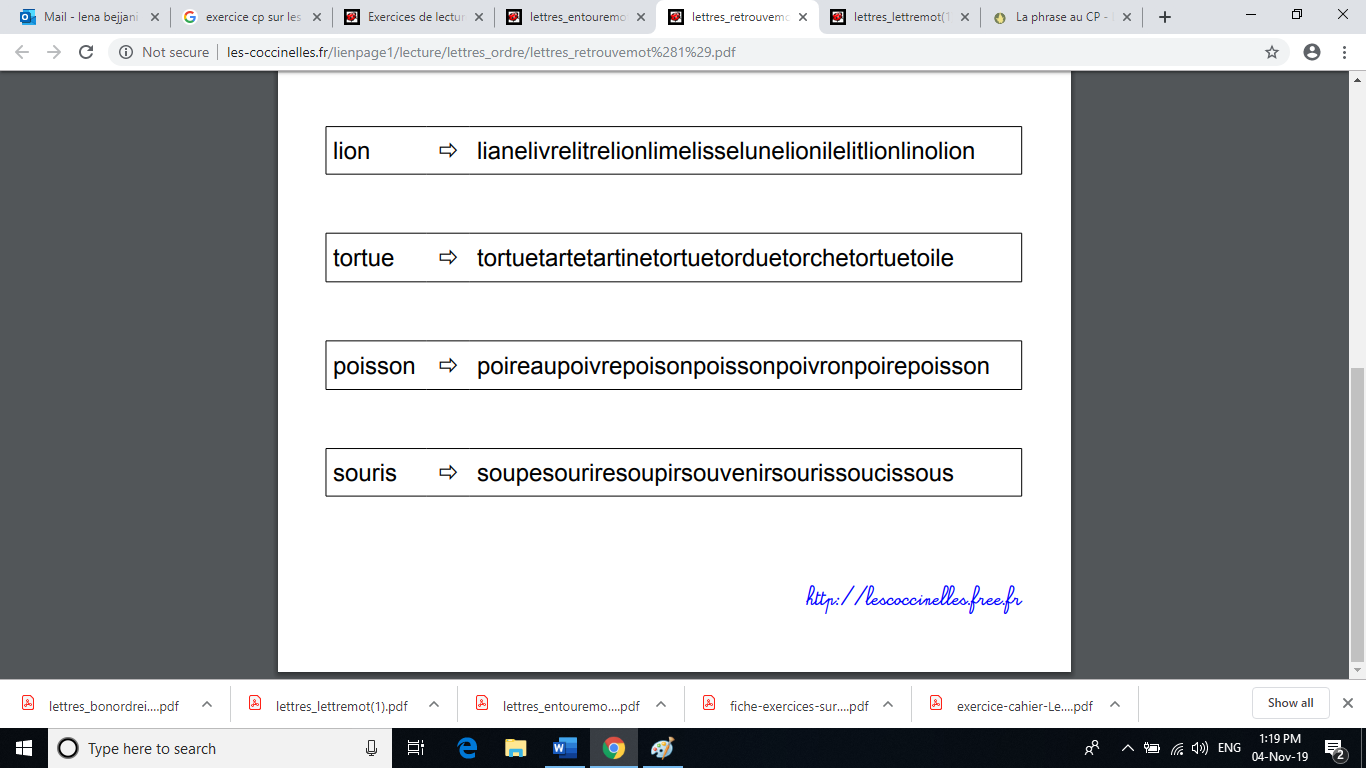 Lis les syllabes suivantes puis recopie-les en cursive :ma – pa – li – ro – sa – ni – cu – te – du…………………………………………………………………………………………………………………………………………………………Collège des Dominicaines de notre Dame de la Délivrande – ArayaClasse : CP (A et B)                                                              Fiche 2	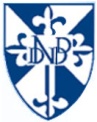 